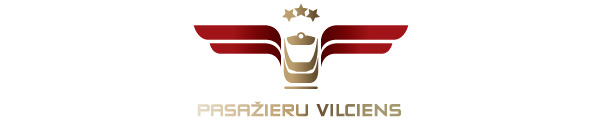 2019. gada 7. novembrī Informācija plašsaziņas līdzekļiem11. un 18. novembrī daudzbērnu ģimenes vilcienos brauc bez maksasŠogad Lāčplēša dienā, 11. novembrī un Latvijas Republikas Neatkarības proklamēšanas simtu pirmajā gadadienā, 18. novembrī, daudzbērnu ģimenes locekļiem visos vilcienu maršrutos būs iespēja braukt bez maksas. AS “Pasažieru vilciens” aicina lielģimenes izmantot iespēju pavadīt laiku kopā vilcienā, apmeklējot sev tīkamos svētku pasākumus – Bermontiādes simtgadei veltīto  Nacionālo bruņoto spēku un Iekšlietu ministrijas vienību militāro parādi, un svecīšu nolikšanu Rīgā 11. novembrī, kā arī koncertus, svētku salūtu 18. novembrī un citus pasākumus daudzviet Rīgā un Latvijā – vai dodoties svinēt svētkus pie radiem un draugiem.Lūdzu ņemt vērā, ka bezmaksas braukšanas biļeti šajās svētku dienās daudzbērnu ģimenes locekļi varēs saņemt visās AS “Pasažieru vilciens” biļešu tirdzniecības kasēs vai vilcienā pie konduktora kontroliera, uzrādot 3+ Ģimenes karti un personu apliecinošu dokumentu vai skolēna/studenta apliecību. Iegādājoties biļeti elektroniski “Pasažieru vilciena” mājas lapā vai mobilajā lietotnē, 3+ ģimenēm tiks piemērotas jau ierastās un ik dienu daudzbērnu ģimenēm piemērojamās atlaides -  50% apmērā ikvienam daudzbērnu ģimenes loceklim vai 90% apmērā daudzbērnu ģimeņu skolēniem un studentiem, kuri nav vecāki par 24 gadiem. Atgādinām, derīga 3+ Ģimenes karte un personu apliecinošs dokuments vai skolēna/studenta apliecība jāuzrāda, gan iegādājoties vilciena biļeti, gan uzrādot to konduktoram kontrolierim brauciena laikā. Par PVUzņēmums ir dibināts 2001. gada 2. novembrī. Akciju sabiedrība Pasažieru vilciens ir vienīgais iekšzemes sabiedriskā transporta pakalpojumu sniedzējs, kas pārvadā pasažierus pa dzelzceļu visā Latvijas teritorijā. AS Pasažieru vilciens ir patstāvīgs valsts īpašumā esošs uzņēmums. Eirobarometrs 2018. gada iedzīvotāju aptauja liecina, ka Pasažieru vilciens precizitāte un uzticamība ir augstākā Eiropā. Papildu informācijai:Agnese LīcīteAS „Pasažieru vilciens”Sabiedrisko attiecību daļas vadītājaTālr: 29467009; E-pasts: agnese.licite@pv.lv